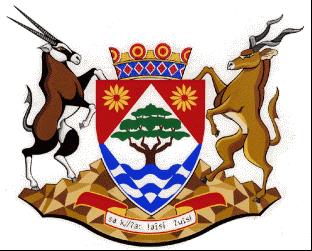 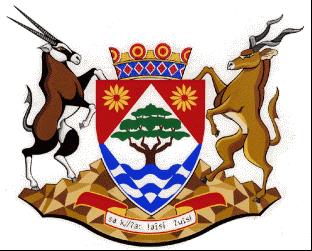 NOTICE: TENDER AWARD: NC/17/2022Tender NumberNC/17/2022DescriptionTHE APPOINTMENT OF A SERVICE PROVIDER FOR THE CONSTRUCTION OF 20 BNG HOUSES IN SANTA CENTER FOR THE SOL PLAATJE MUNICIPALITYAwarded ToMALOME BUSINESS CENTREAMOUNNT R3 871 820.00BBBEE LEVELLEVEL 1POINTS SCORED90EmployerDEPARTMENT OF CO-OPERATIVE GOVERNANCE, HUMAN SETTLEMENTS AND TRADITIONAL AFFAIRS OF THE NORTHERN CAPE (COGHSTA)EmployerCOGHSTAPostal AddressPRIVATE BAG X5005Town/CityKIMBERLEYCode8300Physical Address1Larry Moleko Louw BuildingPhysical Address29 CECIL SUSSMAN ROADPhysical Address48301Employer’s Agent: KAREL VISAGIECompanyCOGHSTA Postal AddressPRIVATE BAG X5005Town/CityKIMBERLEY, 8300Physical 1LARRY MOLEKO LOUWPhysical 29 CECIL SUSSMAN ROADTel: 053 807 9723Fax:(053) 831 4308E-mail:KVISAGIE@NCPG.GOV.ZA 